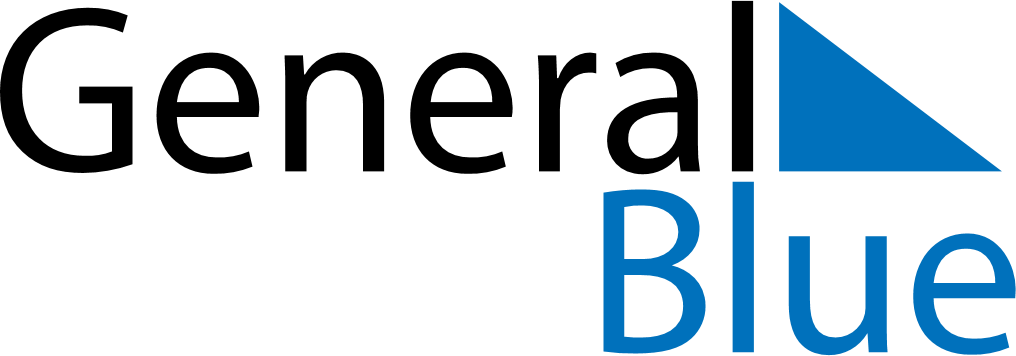 March 2022March 2022March 2022South AfricaSouth AfricaSUNMONTUEWEDTHUFRISAT1234567891011121314151617181920212223242526Human Rights Day2728293031